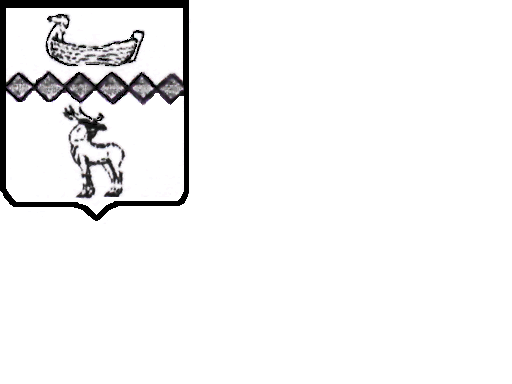 Российская ФедерацияНовгородская областьАДМИНИСТРАЦИЯ ПАРФИНСКОГО муниципального районаПОСТАНОВЛЕНИЕ (ПРОЕКТ)от ______2023 № р.п. ПарфиноВ соответствии с пунктом 3.5 раздела 3 Порядка принятия решений о разработке муниципальных программ Парфинского муниципального района, Парфинского городского поселения, их формирования, реализации и проведения оценки эффективности, утвержденного постановлением Администрации муниципального района от 23.08.2013 № 643 ПОСТАНОВЛЯЮ: 1. Внести изменения в муниципальную программу Парфинского муниципального района «Управление и распоряжение муниципальным имуществом Парфинского муниципального района на 2020-2025 годы», утвержденную постановлением Администрации муниципального района от 26.12.2019 № 985 (далее – муниципальная программа):1.1. изложить Паспорт муниципальной программы в следующей редакции: «ПАСПОРТмуниципальной программы1.2. Изложить мероприятия к Программе в следующей редакции: «5. Мероприятия муниципальной программы           2. Опубликовать постановление в периодическом печатном издании «Парфинский Вестник», разместить на официальном сайте Администрации муниципального района в информационно-телекоммуникационной сети «Интернет».Проект подготовил и завизировал:Председатель КУМИАдминистрации муниципального района                                Е.Н. ЧерноваЛИСТ СОГЛАСОВАНИЯПроект постановления Администрации Парфинского муниципального районаот ______________  №_____________О внесении изменений в муниципальную программу Парфинского муниципального района «Управление и распоряжение  муниципальным имуществом Парфинского муниципального района на 2020-2025 годы»УКАЗАТЕЛЬ РАССЫЛКИПроект постановленияАдминистрации Парфинского муниципального районаот ______________  №_____________О внесении изменений в муниципальную программу Парфинского муниципального района «Управление и распоряжение  муниципальным имуществом Парфинского муниципального района на 2020-2025 годы»О внесении изменений в муниципальную программу Парфинского муниципального района «Управление и распоряжение муниципальным имуществом Парфинского муниципального района на 2020-2025 годы»Ответственный исполнитель муниципальной программыКомитет по управлению муниципальным имуществом Администрации муниципального района (далее - КУМИ)Соисполнители муниципальной программыКомитет жилищно-коммунального хозяйства, строительства, дорожного хозяйства, благоустройства и чрезвычайных ситуацийАдминистрации муниципального района (далее – КЖКХ)Цели муниципальной программыЭффективное владение, пользование и распоряжение муниципальным имуществом и земельными участками, находящимися в муниципальной собственности, и земельными участками, государственная собственность на которые не разграничена в границах Парфинского муниципального районаЗадачи муниципальной программыЭффективное владение, пользование и распоряжение муниципальным имуществом и формирование муниципальной собственностиПодпрограммы муниципальной программы <*>нетСроки реализации муниципальной программы2020-2025 годыОбъемы и источники финансирования муниципальной программы с разбивкой по годам реализацииобъемы финансирования за счет бюджета муниципального района –24 289,71433 тыс. руб., в том числе по годам реализации:2020 год – 730,24 тыс.руб.;2021 год – 5277,17 тыс.руб.;2022 год – 5773,81 тыс.руб.;2023 год – 14519,68177 тыс.руб.;2024 год – 0,0 тыс.руб.;2025 год – 0,0 тыс.руб.Ожидаемые конечные результаты реализации муниципальной программы- увеличение количества объектов недвижимости, на которые зарегистрировано право муниципальной собственности в Едином государственном реестре прав на недвижимое имущество и сделок с ним;- вовлечение в оборот неиспользуемых земельных участков в границах Парфинского муниципального района и стимулирование деятельности на рынке недвижимости в интересах удовлетворения потребностей общества и граждан; - пополнение бюджета Парфинского муниципального района от сдачи муниципального имущества в аренду, от предоставления муниципальных жилых помещений по договорам социального найма, от продажи и передачи  в аренду земельных участков, государственная собственность на которые не разграничена;- увеличение количества земельных участков, предоставленных для индивидуального жилищного строительства, в том числе бесплатно в собственность отдельным льготным категориям граждан»;-приведение объектов муниципального недвижимого имущества в надлежащее состояние».№п/пНаименование мероприятияИсполнительСрок реализацииЦелевой показатель (номер целевого показателя из перечня целевых показателей муниципальной программы)Источник финансированияОбъем финансирования  по годам(тыс. руб.)Объем финансирования  по годам(тыс. руб.)Объем финансирования  по годам(тыс. руб.)Объем финансирования  по годам(тыс. руб.)Объем финансирования  по годам(тыс. руб.)Объем финансирования  по годам(тыс. руб.)№п/пНаименование мероприятияИсполнительСрок реализацииЦелевой показатель (номер целевого показателя из перечня целевых показателей муниципальной программы)Источник финансирования2020202120222023202420251234567891011121. Задача - Эффективное владение, пользование и распоряжение муниципальным имуществом и формирование муниципальной собственностиЗадача - Эффективное владение, пользование и распоряжение муниципальным имуществом и формирование муниципальной собственностиЗадача - Эффективное владение, пользование и распоряжение муниципальным имуществом и формирование муниципальной собственностиЗадача - Эффективное владение, пользование и распоряжение муниципальным имуществом и формирование муниципальной собственностиЗадача - Эффективное владение, пользование и распоряжение муниципальным имуществом и формирование муниципальной собственностиЗадача - Эффективное владение, пользование и распоряжение муниципальным имуществом и формирование муниципальной собственностиЗадача - Эффективное владение, пользование и распоряжение муниципальным имуществом и формирование муниципальной собственностиЗадача - Эффективное владение, пользование и распоряжение муниципальным имуществом и формирование муниципальной собственностиЗадача - Эффективное владение, пользование и распоряжение муниципальным имуществом и формирование муниципальной собственностиЗадача - Эффективное владение, пользование и распоряжение муниципальным имуществом и формирование муниципальной собственностиЗадача - Эффективное владение, пользование и распоряжение муниципальным имуществом и формирование муниципальной собственности1.1.Определение рыночной стоимости объектов муниципального имущества и земельных участков, рыночной стоимости аренды, передаваемых в аренду, подлежащих продажиКУМИ2020 - 2023 годы1.1.1, 1.1.2,1.1.5,1.1.3,1.1.6бюджет муниципального района7,634,650,458,500,00,01.2.Организация начисления, перерасчета, сбора, взыскания задолженности и перечисления в бюджет Парфинского муниципального района платы за наем, а также ведения и сопровождения лицевых счетов нанимателей жилых помещений, в том числе комнат, квартир, находя-щихся в муниципальной собственностиКУМИ2020 - 2023 годы1.1.3.бюджет муниципального района62,470,0169,2878,0050,00,01.3.Другие расходы, связанные с управлением, учетом и содержанием муниципального имущества, земельных участков (программное обеспечение, опрессовка системы отопления, уплата НДС и земельного налога)КУМИ2020 - 2023 годы1.1.1.,1.1.3.бюджет муниципального района84,06142,08407,9201,389330,00,01.4.Проведение технической паспортизации объектов недвижимости, подго-товка технических пла-нов объектов недвижимостиКУМИ2020 - 2022 годы1.1.1, 1.1.2, 1.1.3,1.1.4..бюджет муниципального района23,017,00,00,000,00,01.5.Проведение кадастровых работ по межеванию земельных участков, планируемых к продаже с торговКУМИ2020 – 2021, 2023 годы1.1.6.бюджет муниципального района32,4277,310,065,000,00,01.6. Выполнение комплекс-ных кадастровых работКУМИ2020 -2021 годы1.1.4.бюджет муниципального района167,0020,00,00,000,00,01.7.Постановка на учет бес-хозяйной автомобильной дороги (от автозаправки до берега р.Ловать)КУМИ2020 год1.1.4.бюджет муниципального района37,00,00,00,000,00,01.8.Проведение кадастровых работ по межеванию земельных участков для предоставления их льготным категориям гражданКУМИ2020, 2022-2023 годы1.1.7.бюджет муниципального района17,30,048,075,000,00,01.9.Оплата коммунальных услуг жилищного фонда муниципального района, расположенного на тер-ритории сельских поселенийКУМИ2020 - 2023 годы1.1.3.бюджет муниципального района299,4675,7270,0101,787440,00,01.10Проведение капитального ремонта входной группы и лестничного марша в здании КЖКХ20211.1.1.бюджет муниципального района0,00240,450,00,000,00,01.11Проведение ремонта объектов недвижимого имущества казны муниципального районаКЖКХ2021-2023 годы1.1.1.бюджет муниципального района0,04600,01606,6300,000,00,01.12Возмещение расходов за установку общедомового узла учета тепловой энергии на нужды отопления мкд КУМИ2022 год1.1.1, 1.1.3.бюджет муниципального района0,000,0021,630,000,00,01.13Обеспечение участия в учреждении ООО «МП Водоканал Парфинского районаКУМИ2022-2023 год1.1.1бюджет муниципального района0,000,003500,02180,000,00,01.14Предоставление бюджету Парфинского городского поселения иных межбюд-жетных трансфертов на приобретение жилых помещений для маневрен-ного жилого фонда в целях расселения граждан из аварийного жильяКУМИ2023 год1.1.1, 1.1.7.бюджет муниципального района0,000,000,002500,000,00,01.15Приобретение движимого имущества в решении задач в сфере ЖКХКУМИ2023 год1.1.1.бюджет муниципального района0,000,000,008950,00,00,01.16Обеспечение участия в учреждении межмуниципального хозяйственного обществаКУМИ2023 год1.1.1.бюджет муниципального района0,000,000,0010,000,00,0Итого730,245277,175773,8114519,681770,00,0».Дата поступления на согласование, подписьНаименование должности,Инициалы и фамилия руководителя, с которым согласуется проект документаДата и номер документа, подтверждающего согласование, или дата согласования, подписьЗаместитель Главы администрации, председатель комитета управления экономи-ческого развития, сельского хозяйства и природополь-зования Администрации муниципального районаЛ.И.ИвановаПредседатель комитета финансов Администрации муниципального районаЕ.В.ШмелёваЗаведующий отделом бухгалтерского учетаО.В. Садчикова Заведующий отделом правовой работы Администрации муниципального района И.В.КучероваУправляющий делами Администрации муниципального района       К.А.Мошникова№ п/пНаименование адресатаКоличество экземпляров1Дело22Комитет по управлению муниципальным имуществом Администрации муниципального района13Управление экономического развития сельского хозяйства и природопользования Администрации муниципального района14Отдел бухгалтерского учета Администрации муниципального района15Комитет финансов Администрации муниципального района1ИТОГО6